PENGEMBANGAN MEDIA PEMBELAJARAN ANIMASI PADA PELAJARAN MATEMATIKA PENGENALAN SIFAT-SIFAT BANGUN DATAR BERBASIS PAIKEM KELAS V SD NEGERI 105364 LUBUK ROTANSKRIPSIOleh:WULAN SAFITRI NPM: 181434160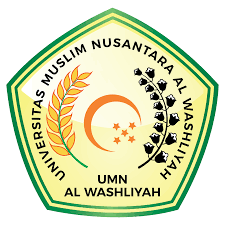 PENDIDIKAN GURU SEKOLAH DASARFAKULTAS KEGURUAN DAN ILMU PENDIDIKANUNIVERSITAS MUSLIM NUSANTARA AL-WASHLIYAHMEDAN2022